NOT: Bu form Anabilim Dalı Başkanlığı üst yazı ekinde word formatında enstitüye ulaştırılmalıdır.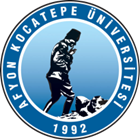 T.C.AFYON KOCATEPE ÜNİVERSİTESİSOSYAL BİLİMLER ENSTİTÜSÜT.C.AFYON KOCATEPE ÜNİVERSİTESİSOSYAL BİLİMLER ENSTİTÜSÜT.C.AFYON KOCATEPE ÜNİVERSİTESİSOSYAL BİLİMLER ENSTİTÜSÜT.C.AFYON KOCATEPE ÜNİVERSİTESİSOSYAL BİLİMLER ENSTİTÜSÜ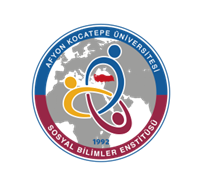 2020-2021 EĞİTİM-ÖGRETİM YILI BAHAR YARIYILI TURİZM REHBERLİĞİ ANABİLİM DALI TURİZM REHBERLİĞİ TEZSİZ (İÖ) PROGRAMI HAFTALIK DERS PROGRAMI 2020-2021 EĞİTİM-ÖGRETİM YILI BAHAR YARIYILI TURİZM REHBERLİĞİ ANABİLİM DALI TURİZM REHBERLİĞİ TEZSİZ (İÖ) PROGRAMI HAFTALIK DERS PROGRAMI 2020-2021 EĞİTİM-ÖGRETİM YILI BAHAR YARIYILI TURİZM REHBERLİĞİ ANABİLİM DALI TURİZM REHBERLİĞİ TEZSİZ (İÖ) PROGRAMI HAFTALIK DERS PROGRAMI 2020-2021 EĞİTİM-ÖGRETİM YILI BAHAR YARIYILI TURİZM REHBERLİĞİ ANABİLİM DALI TURİZM REHBERLİĞİ TEZSİZ (İÖ) PROGRAMI HAFTALIK DERS PROGRAMI 2020-2021 EĞİTİM-ÖGRETİM YILI BAHAR YARIYILI TURİZM REHBERLİĞİ ANABİLİM DALI TURİZM REHBERLİĞİ TEZSİZ (İÖ) PROGRAMI HAFTALIK DERS PROGRAMI 2020-2021 EĞİTİM-ÖGRETİM YILI BAHAR YARIYILI TURİZM REHBERLİĞİ ANABİLİM DALI TURİZM REHBERLİĞİ TEZSİZ (İÖ) PROGRAMI HAFTALIK DERS PROGRAMI 2020-2021 EĞİTİM-ÖGRETİM YILI BAHAR YARIYILI TURİZM REHBERLİĞİ ANABİLİM DALI TURİZM REHBERLİĞİ TEZSİZ (İÖ) PROGRAMI HAFTALIK DERS PROGRAMI 2020-2021 EĞİTİM-ÖGRETİM YILI BAHAR YARIYILI TURİZM REHBERLİĞİ ANABİLİM DALI TURİZM REHBERLİĞİ TEZSİZ (İÖ) PROGRAMI HAFTALIK DERS PROGRAMI          GÜNLER         GÜNLER         GÜNLER         GÜNLER         GÜNLER         GÜNLER         GÜNLER         GÜNLERSaatPazartesiPazartesiSalıÇarşambaPerşembePerşembeCuma17:00Türkiye’nin Turizm Coğrafyası (Doç. Dr. Ahmet BAYTOK) Turizm Fakültesi Z-15Genel ve Mesleki İletişim Becerileri(Prof. Dr. Elbeyi PELİT) Turizm Fakültesi Z-15(UE)Sosyal Sorumluluk ve Meslek Etiği (Doç. Dr. Gonca AYTAŞ) Turizm Fakültesi Z-15Sosyal Sorumluluk ve Meslek Etiği (Doç. Dr. Gonca AYTAŞ) Turizm Fakültesi Z-1518:00Türkiye’nin Turizm Coğrafyası (Doç. Dr. Ahmet BAYTOK) Turizm Fakültesi Z-15Genel ve Mesleki İletişim Becerileri(Prof. Dr. Elbeyi PELİT) Turizm Fakültesi Z-15Sosyal Sorumluluk ve Meslek Etiği (Doç. Dr. Gonca AYTAŞ) Turizm Fakültesi Z-15Sosyal Sorumluluk ve Meslek Etiği (Doç. Dr. Gonca AYTAŞ) Turizm Fakültesi Z-1519:00Dönem Projesi (Prof. Dr. Elbeyi PELİT)Z-24-TDönem Projesi (Prof. Dr. Elbeyi PELİT)Z-24-TSanat Tarihi ve İkonografi (Dr. Öğr. Ü. Ulviye ŞİRZADOVA) Z-15Turizm Sosyolojisi (Prof. Dr. H. Hüseyin SOYBALI)Turizm Fakültesi Z-15(UE)Yönlendirilmiş ÇalışmaTurizm Fakültesi Z-24Yönlendirilmiş ÇalışmaTurizm Fakültesi Z-2420:00Dönem Projesi (Prof. Dr. Elbeyi PELİT)Z-24-TDönem Projesi (Prof. Dr. Elbeyi PELİT)Z-24-TSanat Tarihi ve İkonografi (Dr. Öğr. Ü. Ulviye ŞİRZADOVA) Turizm Fakültesi Z-15Turizm Sosyolojisi (Prof. Dr. H. Hüseyin SOYBALI)Turizm Fakültesi Z-1521:00Tur Organizasyonu veYönetimi (Dr. Öğr. Ü. Esra Gül YILMAZ)Turizm Fakültesi Z-15Mitoloji (Dr. Öğr. Üyesi Ümit Emrah KURT) Turizm Fakültesi Z-15(UE)22:00Tur Organizasyonu veYönetimi (Dr. Öğr. Ü. Esra Gül YILMAZ)Turizm Fakültesi Z-15Mitoloji (Dr. Öğr. Üyesi Ümit Emrah KURT)  Turizm Fakültesi Z-15